Tisková zpráva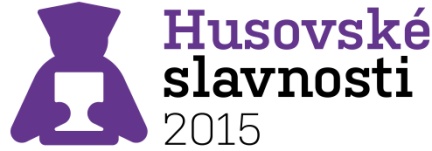 Praha, 20. 5. 2015Husinec oslaví významné výročí v novém Centru Mistra Jana HusaV letošním roce oslavíme jedno z nejdůležitějších výročí spojených s velkým českým, reformátorem, jehož osobnost výrazně ovlivnila novodobé dějiny, a to nejen naší republiky. Uplynutí 600 let od upálení Mistra Jana Husa si připomenou přímo v jeho rodišti Husinci velkolepě, otevřením Centra Mistra Jana Husa. Zajímavá kulturní památka, která prošla kompletní rekonstrukcí, bude oficiálně otevřena v sobotu 30. května 2015. Na návštěvníky čeká moderní, nadčasová expozice, která názorně dokládá odkaz Mistra Jana Husa současné době. Její kompozice však dozajista osloví i příští generace. „Centrum Mistra Jana Husa v Husinci se otevře pro veřejnost 30. května 2015 v 10 hodin. Tato událost má pro naše město velký význam a věřím, že památník nadchne širokou veřejnost. Jedna z největších postav našich dějin – Mistr Jan Hus zde zůstává pro občany Husince, obyvatele České republiky 
i moderní Evropany v důstojnosti a úctě k myšlence a víře", říká starostka Husince Ludmila Pánková. Nová expozice je věnovaná době, životu, dílu, tradici a odkazu českého reformátora. Projekt ohleduplně pracuje s dispozicí této Národní kulturní památky a místem tradičního Husova rodiště, tzv. Husovy světničky. V její bezprostřední blízkosti se nachází „Husova modlitebna“ vyjadřující spirituální rozměr této osobnosti projevující se modlitbou i duchovní písní. Autorem architektonického a výtvarného řešení s využitím současné multimediální komunikace je akademický architekt Petr Fuchs. Jako odborný garant působil prof. Jan Blahoslav Lášek, děkan Husitské teologické fakulty Univerzity Karlovy.  „Husův příběh je základním a ústředním obsahem i osnovou výstavy, představující jeho vzdělání, působení v Praze na univerzitě a v Betlémské kapli, exil, cestu do Kostnice a ukončení jeho života v Kostnici", popisuje Tomáš Butta, patriarcha Církve československé husitské. „Expozice se soustřeďuje na tři husovské okruhy. V úvodní části je návštěvníkovi představen kontext Husova života, v ústřední části je přiblížen vlastní příběh reformátora a závěrečnou část tvoří reflexe Husovy osobnosti a odkazu", dodává. Husův život je zde zasazen do historického i regionálního kontextu se zřetelem na národní, společenské a církevní aspekty husovské tradice v Husinci. Je tak zdůrazněn mezinárodní a evropský charakter počátků české reformace. Prostor je věnován také třem zásadním místům spojených s Janem Husem, kterými jsou Husinec, Praha a Kostnice. Rekonstrukcí v částce cca 25 milionů korun prošly památkově chráněné budovy i venkovní areál, kde jsou v zahradě umístěny plastiky, vytvořené studenty Střední průmyslové školy kamenické 
a sochařské v Hořicích. Obnova proběhla ve spolupráci a za podpory vlády České republiky, ministerstva kultury, Jihočeského kraje i města Husinec. Památník je dlouhodobě ve správě Církve československé husitské a Jihočeský kraj se podílí na financování provozu. Zrekonstruované centrum bude sloužit nejen vzdělávacímu a pietnímu účelu, ale město Husinec jej může využívat i ke kulturním a společenským akcím.